DIT NAVN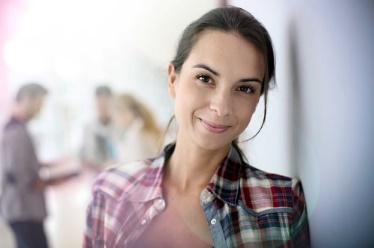 .ERfaringerOkt. 2013 – Nu 	Job 1 –virksomhed, adresse, evt branchePosition: [DIN TITEL]Opgaver: [DINE OPGAVER]Apr. 2013 – juni 2013	Job 2 –virksomhed, adresse, evt branchePosition: [DIN TITEL]Opgaver: [DINE OPGAVER]Sept. 2012 – nov. 2012	Job 3 –virksomhed, adresse, evt branchePosition: [DIN TITEL]Opgaver: [DINE OPGAVER]Okt. 2011 – sept. 2012	Job 4 –virksomhed, adresse, evt branchePosition: [DIN TITEL]Opgaver: [DINE OPGAVER]Sept. 2011 – sept. 2012	Mindre relevant jobOkt. 2010 – okt. 2011	Minde relevant jobUddannelseSept. 2013 – jan. 2015		Navn på din uddannelseNavn på stedet – By, Land[Relevante kurser][Kompetencer i forhold til jobopslaget, der kan give værdi for virksomheden.]Sept. 2011 – jan. 2013	Navn på din uddannelse	Navn på stedet– By, Land[Relevante kurser][Kompetencer i forhold til jobopslaget, der kan give værdi for virksomheden.]Sept. 2009 – juni 2011	Navn på uddannelse	Navn på stedet – By, Land [Relevante kurser][Kompetencer i forhold til jobopslaget, der kan give værdi for virksomheden.]kurserOkt. 2012	[Kursus][Udbyder, evt. certifikat mv.]Sept. 2009 – jun. 2012		[Kursus][Udbyder, evt. certifikat mv.]SprogEngelsk (taler og skrive flydende)Spansk (taler og skriver)Dansk (taler og skriver)ITMicrosoft Word, Excel, Power Point, Outlook, Prezi, WordPress, SAP, PRINCE2InteresseRejser, sprog og kultur, religion, sport og fitness, ishockeyYDERLIGERE OPLYSNINGERMarts 2012			En studietur du har været på?Hvor det har været, hvad du fik ud a fog hvorfor det har relevans til jobbet.2005-2009			Du er/har måske været formand eller bestyrelsesmedlem?Skriv om dine ansvarsområder.Kørekort - kategori BDu har måske en personprofilundersøgelse til rådighed for virksomheden? Så skriv om det her.Skriv eventuelt om nogle af dine store bedrifter. Du har måske vundet U18 VM i håndbold eller fået udgivet en artikel i et blad. ReferencerTil rådighed efter anmodning	